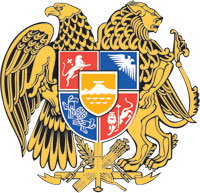 ՀԱՅԱՍՏԱՆԻ ՀԱՆՐԱՊԵՏՈՒԹՅԱՆ ԿԱՌԱՎԱՐՈՒԹՅՈՒՆՈ  Ր  Ո  Շ  Ո Ւ  Մ20 հոկտեմբերի 2022 թվականի  N          - ԼՀԱՅԱՍՏԱՆԻ ՀԱՆՐԱՊԵՏՈՒԹՅԱՆ ԿԱՌԱՎԱՐՈՒԹՅԱՆ 2020 ԹՎԱԿԱՆԻ ՄԱՅԻՍԻ 27-Ի N 854-Լ ՈՐՈՇՄԱՆ ՄԵՋ  ԼՐԱՑՈՒՄ ԿԱՏԱՐԵԼՈՒ ՄԱՍԻՆ------------------------------------------------------------------------------------------------------	Համաձայն «Նորմատիվ իրավական ակտերի մասին» Հայաստանի Հանրապետության օրենքի 33-րդ և 34-րդ հոդվածների՝ Հայաստանի Հանրապետության կառավարությունը    ո ր ո շ ու մ   է.Հայաստանի Հանրապետության կառավարության 2020 թվականի մայիսի 27-ի «Կորոնավիրուսի տնտեսական հետևանքների չեզոքացման 19-րդ միջոցառումը հաստատելու մասին» N 854-Լ որոշման հավելվածը լրացնել հետևյալ բովանդակությամբ 7-րդ կետով՝ «7․ Ծրագրով նախատեսված օժանդակությունն իրականացնել նաև «Ներդրումների աջակցման կենտրոն» հիմնադրամի (նախկին անվանումը՝ «Հայաստանի փոքր և միջին ձեռնարկատիրության զարգացման ազգային կենտրոն» հիմնադրամ) վարկային երաշխավորությունների տրամադրման ծրագրի շրջանակներում ձևավորված դրամագլխի՝ 2003-2009 թթ․ ընթացքում «Փոքր և միջին ձեռնարկատիրությանը պետական աջակցություն» ծրագրի շրջանակներում ՀՀ պետական բյուջեից ստացված ազատ դրամական միջոցների հաշվին:»։ 2. Սույն որոշումն ուժի մեջ է մտնում հրապարակմանը հաջորդող օրվանից։       ՀԱՅԱՍՏԱՆԻ ՀԱՆՐԱՊԵՏՈՒԹՅԱՆ                         ՎԱՐՉԱՊԵՏ	                                              Ն. ՓԱՇԻՆՅԱՆԵրևան                                                        